PETEK – 8. 5. 2020   MATEMATIKA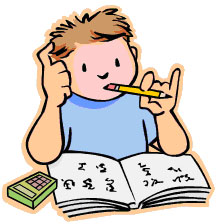 Danes nadaljujeva z nalogami v DZ/94, 95, 96 in N/83 – Prištevam in odštevam dvomestno število.DZ/94, 95, 96Nal. 2. - Pobarvaj prvo število z modro barvo, drugo pa z rdečo barvo in izračunaj.Nal. 3. – Nariši prvo število kot kaže primer in nato drugo število prečrtaj ter                 izračunaj.Nal. 4. – Pod klobuk z dodatkom zapiši ustrezen račun in izračunaj.Nal. 5. in 6. – Računaj v smeri puščic.Nal. 7. – Pregle tabelo in odgovori na vprašanja.(R: 362 c; da, 138 c; da, 980 c) N/83(R: Jure, vodoravno – 135, 271, 748) Saj veš, VAJA DELA MOJSTRA, ČE MOJSTER DELA VAJO.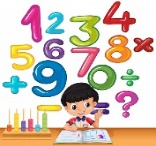 SPROSTITEV IN GIBANJE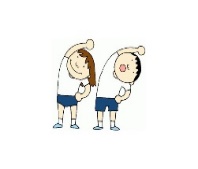  SLOVENSKI JEZIK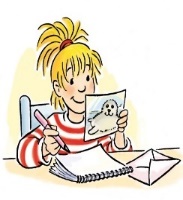  ŠPORT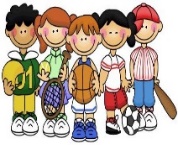 Sprehod – uživaj in sprehodi se na svežem zraku.